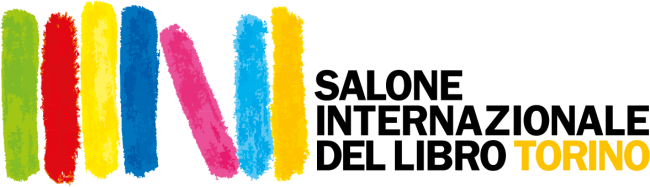 SalTo per la ScuolaIl Salone Internazionale del Libro di Torino per la didattica a distanzaUna nuova sezione ad hoc sul sito del Salone: consigli, contenuti originali, pillole video, progetti e grandi classici fruibili gratuitamente per aiutare studenti e docentiSalTo per la Scuola è un progetto con cui il Salone Internazionale del Libro di Torino vuole provare a stare vicino agli insegnanti e agli studenti in questo periodo così difficile per tutti. Lo fa mettendo in campo alcuni contenuti utili da affiancare alla didattica e costruendo una rete con i progetti e le realtà con cui da anni lavora per promuovere i libri, la lettura e la cultura. In questi giorni complessi, durante i quali la scuola è chiamata a nuove sfide a distanza, l’universo di SalTo Diventi - lo spazio dedicato alla scuola e alle nuove generazioni sostenuto da Fondazione Compagnia di San Paolo - incontra quindi il mondo di Adotta uno scrittore - il progetto con cui Salone, grazie al contributo dell’Associazione delle Fondazioni di Origine Bancarie del Piemonte con la Fondazione con il Sud, porta gli autori italiani contemporanei nelle scuole e nelle carceri italiane - e la rete di autori della Scuola Holden. L’obiettivo è comune e importantissimo: continuare a coltivare la relazione e lo scambio, preservare quelle piccole comunità che sono le classi. Per riuscirci, occorre mettere in campo tutti gli strumenti possibili.SalTo per la Scuola è dunque una sezione del sito del Salone in cui, nelle prossime settimane, confluiranno materiali diversi: lezioni, approfondimenti e link utili per i docenti. I materiali sono divisi in tre aree specifiche e una pagina che raccoglie progetti e attività dei partner del Salone.1. Le lezioni del SaloneTra i tantissimi incontri che ogni anno vengono organizzati nei padiglioni del Lingotto, ne sono stati selezionati alcuni che possono essere particolarmente utili in questo momento. Si inizia oggi, giovedì 30 aprile, con una lezione di Alessandro Barbero sul senso della storia e sul perché è importante studiarla. Partendo da Sofocle e Tucidide fino ad arrivare ai giorni nostri. Poi, una lettura di Isabella Ragonese delle poesie di Guido Gozzano, intervallate da alcuni interventi critici dell’italianista Chiara Fenoglio. Isabella Ragonese legge Le due strade, Torino, Alle soglie (la poesia del «cuore monello giocondo che ride pur anco nel pianto») e tre poesie d’argomento amoroso: L’assenza, Cocotte e Un rimorso. Per i più piccoli, poi - e in omaggio al grande scrittore, amico del Salone e dal Salone profondamente amato, recentemente scomparso - verrà riproposto l’incontro con Luis Sepúlveda dedicato alla Gabbianella e il gatto e ad altri racconti per ragazzi. Sarà l’occasione di riscoprire come la vita dell’autore è sempre stata parte integrante delle sue storie. Nel video, insieme a Sepúlveda, la sua amica e traduttrice Ilide Carmignani ed Eros Miari.2. Adotta uno scrittore a distanzaAdotta uno scrittore - il progetto con cui Salone del Libro porta gli autori italiani contemporanei nelle scuole e nelle carceri italiane - prosegue a distanza. Diversi autori continuano a tenersi in relazione con i ragazzi delle scuole, incontrandoli via web in diretta o mandando video-lezioni. Tutti i video delle adozioni saranno resi disponibili anche alle classi che non partecipano al progetto. Per iniziare, Marco Malvaldi ha realizzato una lezione in cui spiega i punti di incontro tra matematica e letteratura attraverso la teoria delle reti: dai trasporti per collegare le isole di un arcipelago ai rapporti tra i personaggi nei gialli di Agatha Christie. O ancora, Federico Taddia racconta il suo mestiere di scrittore e rivela come i ragazzi possono essere rivoluzionari, cambiando il mondo un passo alla volta.3. Maestri di classici: Holden Classics si trasferisce onlineProseguono anche gli incontri del progetto Holden Classics, rivolto alle scuole superiori e a cura della Scuola Holden. In collaborazione con il Salone, dalla metà di aprile le lezioni saranno online e a disposizione di tutti: l’obiettivo è riuscire ad “addomesticare” alcuni mostri sacri della letteratura con l’aiuto di autori e insegnanti della Holden. Ognuno di loro sceglie un grande classico che ama e, in una video-lezione, racconta agli studenti tutto quel che sa di quel libro, cosa ha trovato di magico e potente in quelle pagine e perché valga la pena leggerlo. Le video-lezioni sono disponibili sia sul sito della Scuola Holden che sul sito del Salone del Libro. Da oggi, giovedì 30 aprile, sono online le lezioni di Raffaele Riba, che racconta Il giorno della civetta di Sciascia; Emiliano Poddi, con Il sistema periodico di Levi e Annalisa Ambrosio con La Repubblica di Platone. Altri contributi verranno condivisi nelle prossime settimane.Le nostre segnalazioniMolti dei partner con cui ogni anno il Salone Internazionale del Libro di Torino costruisce il suo programma stanno lavorando per aiutare i docenti. Su una pagina dedicata del sito verranno quindi raccolti alcuni progetti utili e interessanti. In SalTo per la Scuola troverà posto anche il calendario dei webinar rivolti ai docenti che la Fondazione per la scuola della Compagnia di San Paolo organizza con il progetto Riconnessioni dall’inizio dell’emergenza. Alla pagina dedicata www.riconnessioni.it/webinar/ è possibile scoprire programma, materiali e video delle lezioni. La Galleria Riconnessioni, inoltre, è uno spazio collaborativo dove docenti, o gruppi di docenti, possono condividere passo dopo passo la progettazione e la realizzazione di attività didattiche.Inoltre, saranno messe a disposizione le lezioni che i Piccoli Maestri stanno organizzando per aiutare i docenti col programma di letteratura italiana così come giochi di ludolinguistica sul web promossi dai Comix Games. Per i ragazzi delle scuole medie ed elementari, ancora, il Crucivirus, curato da Xkè? Il laboratorio della curiosità: tutti i giorni giochi e indizi scientifici per spiegare il virus e le sue conseguenze sulla nostra vita quotidiana ai più giovani. La raccolta di tutti questi contenuti sarà disponibile sulla sezione di SalTo per la Scuola alla pagina “Le nostre segnalazioni”.Un invito alle scuole primarie a partecipare alla giuria del Silent Book Contest JuniorIl premio Silent Book Contest 2020 - Gianni De Conno Award, il primo concorso internazionale dedicato ai libri senza parole – promosso da Carthusia, Il Salone del Libro, Bologna Children’s Book Fair, il Comune di Mulazzo e l’Associazione Montereggio Paese dei Librai, IOB International Organization of Book Towns, il Centro per il libro e la lettura e IBBY Italia e per questa edizione da BPER Banca – apre una nuova sezione Junior. Accanto alla Giuria Internazionale ci sarà infatti una giuria di bambini. Il Salone invita le classi terze e quarte della scuola primaria a candidarsi come giurati. Gli alunni delle classi selezionate visioneranno on-line i 12 libri finalisti del SBC 2020 e decreteranno il loro Silent Book vincitore, che sarà annunciato al prossimo Salone e pubblicato da Carthusia.Il 4 maggio inaugurerà inoltre la Mostra Virtuale dei 12 finalisti SBC 2020 visibile anche sul sito del Salone Internazionale del Libro di Torino e su quello della Bologna Childrenʼs Book Fair - Special Edition che si apre proprio il 4 maggio.Contenuti in continuo aggiornamentoLe varie sezioni di SalTo per la Scuola saranno aggiornate ogni settimana, con nuovi contenuti e rinnovati progetti, per rimanere costantemente in contatto con studenti, docenti e il suo pubblico in generale.Per Le lezioni del Salone saranno resi disponibili altri contenuti rivisitati e lezioni realizzate ad hoc: da Nanni Moretti e Margherita Buy che leggono Natalia Ginzburg a Piergiorgio Odifreddi che racconta il contributo del mondo arabo per la matematica, passando per Ezio Mauro che parla della Rivoluzione d’Ottobre e il 1946 raccontato da Giovanni De Luna, fino ad arrivare alla lezione di Amitav Ghosh sui cambiamenti climatici e alla lectio di Riccardo Falcinelli sulla storia delle copertine dei libri.Per Adotta uno scrittore, arriveranno ulteriori contributi video grazie alla generosità di, tra i tanti, Andrea Vico, Espérance Hakuzwimana Ripanti, Alessia Gazzola, Mauro Covacich, Mario Calabresi, Paola Caridi, Manlio Castagna, Gherardo Colombo.Nella sezione Maestri di classici saranno condivise altre video-lezioni, tra le quali: Eleonora Sottili con Frankenstein; Federica Manzon con Il barone rampante; Alessio Romano con Una questione privata; Alessandro Mari con Le confessioni di un italiano e l’Orlando furioso; Martino Gozzi con Il giovane Holden; Michela Monferrini con L’isola di Arturo; Paolo Di Paolo con Il fu Mattia Pascal e Domitilla Pirro e Francesco Gallo con una lezione su Gianni Rodari.La sezione SalTo per la Scuola è disponibile da oggi, giovedì 30 aprile, al link: www.salonelibro.it/ita/news/salto-per-la-scuola.html Ufficio Stampa Salone Internazionale del Libro di TorinoBabel Agencypress@salonelibro.it Maddalena Cazzaniga – maddalena@babelagency.itFrancesca Tablino – francesca@babelagency.itGreta Messori – greta@babelagency.itMartina Po – martina@babelagency.it